2021年度“中国电信奖学金”申报表省份：湖南省     学校：长沙民政职业技术学院         2022 年 6 月 17日备注：本表一式2份（可复制）姓名李道辉李道辉性别男男民族民族瑶族出生年月2000年9月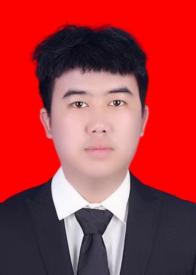 政治面貌政治面貌政治面貌中共党员中共党员学历学历学历大专所在院系民政与社会工作学院专业及年级专业及年级社会工作 大三社会工作 大三年级总人数171171171上学年学分绩点年级排名上学年学分绩点年级排名绩点：4排名：2手机号码手机号码1378765495513787654955邮箱邮箱邮箱邮箱1584164592@qq.com1584164592@qq.com1584164592@qq.com推荐类别推荐类别天翼奖（   ）    飞Young奖（ √   ） 天翼奖（   ）    飞Young奖（ √   ） 天翼奖（   ）    飞Young奖（ √   ） 天翼奖（   ）    飞Young奖（ √   ） 天翼奖（   ）    飞Young奖（ √   ） 天翼奖（   ）    飞Young奖（ √   ） 天翼奖（   ）    飞Young奖（ √   ） 天翼奖（   ）    飞Young奖（ √   ） 天翼奖（   ）    飞Young奖（ √   ） 天翼奖（   ）    飞Young奖（ √   ） 主要事迹（详细内容、证明材料请附后）主要事迹（详细内容、证明材料请附后）李道辉，瑶族，湖南永州市江永人，中共党员，长沙民政职业技术学院社工1933班学生。先后加入江永县慈善志愿者协会、永州市慈善志愿者协会、深圳市义工联合会。目前担任全国百佳心理委员论坛成员，江永县麓山枫社会工作服务中心志愿队队长，江永县团县委2019级大学生工作部部长，民政与社会工作学院青年志愿队队长。1、一颗红心，自强不息争做有为青年李道辉从小是一名留守儿童，在党和国家的关怀关心下，2019年考入长沙民政职业技术学院社会工作专业，他立志回报社会，成为一名专业助人者。作为班级组织委员，他组织带动班级同学参加各类专业实践和文体活动，获得同学、老师的一致好评和肯定。坚持德智体美劳全面发展，成绩名列前茅，个人也先后获评“永州市慈善楷模”“湖南省青年志愿者协会春运志愿服务优秀志愿者”“湖南省社会工作专业杰出学生奖”“国家励志奖学金”“全国大学生百佳心理委员”“江永县抗疫青年先锋”等荣誉称号，个人事迹被中国教育电视台、湖南卫视、红网、新湖南等多家媒体报道。2、一束光芒，撑起一片光明照亮他人在校期间，他累计组织500多名志愿者，开展近200次志愿服务活动，累计服务时长3000多小时，足迹踏遍了江永瑶乡的每一个角落。他还主动联系澳门汇才慈善会等机构，累计为瑶乡留守儿童募捐助学金20多万元，图书上万册，建立图书室1个。2021年3月，他收到来自联合国儿童基金会的感谢信，感谢他长期以来为儿童保护公益事业所作出的贡献。3、一份爱心，献礼党的一百周年华诞2019年他成立“守望成长”留守儿童关爱行动小组，2020年他又组建“麦田社工”团队，年复一年，日复一日，只为更好地服务留守儿童。2021年他入选了中国青年报“请党放心，强国有我”全国大学生“千校千项”优秀事迹展示，向党的百年华诞献礼。    4、一种责任，彰显青年党员使命担当    2020年新冠疫情爆发以来，他积极响应党和国家的号召，投身江永县抗疫第一线，他积极组建服务队，为每名留守儿童家中送去防疫物资，并与多名留守儿童结成学习对子，开展功课辅导与心理疏导等工作，同时，他还深入江永大街小巷开展疫情防控宣传和监测工作。疫情之后，他又组织志愿者帮助当地种植户开展复工复产，个人也被江永县授予“抗疫青年先锋”称号。李道辉，瑶族，湖南永州市江永人，中共党员，长沙民政职业技术学院社工1933班学生。先后加入江永县慈善志愿者协会、永州市慈善志愿者协会、深圳市义工联合会。目前担任全国百佳心理委员论坛成员，江永县麓山枫社会工作服务中心志愿队队长，江永县团县委2019级大学生工作部部长，民政与社会工作学院青年志愿队队长。1、一颗红心，自强不息争做有为青年李道辉从小是一名留守儿童，在党和国家的关怀关心下，2019年考入长沙民政职业技术学院社会工作专业，他立志回报社会，成为一名专业助人者。作为班级组织委员，他组织带动班级同学参加各类专业实践和文体活动，获得同学、老师的一致好评和肯定。坚持德智体美劳全面发展，成绩名列前茅，个人也先后获评“永州市慈善楷模”“湖南省青年志愿者协会春运志愿服务优秀志愿者”“湖南省社会工作专业杰出学生奖”“国家励志奖学金”“全国大学生百佳心理委员”“江永县抗疫青年先锋”等荣誉称号，个人事迹被中国教育电视台、湖南卫视、红网、新湖南等多家媒体报道。2、一束光芒，撑起一片光明照亮他人在校期间，他累计组织500多名志愿者，开展近200次志愿服务活动，累计服务时长3000多小时，足迹踏遍了江永瑶乡的每一个角落。他还主动联系澳门汇才慈善会等机构，累计为瑶乡留守儿童募捐助学金20多万元，图书上万册，建立图书室1个。2021年3月，他收到来自联合国儿童基金会的感谢信，感谢他长期以来为儿童保护公益事业所作出的贡献。3、一份爱心，献礼党的一百周年华诞2019年他成立“守望成长”留守儿童关爱行动小组，2020年他又组建“麦田社工”团队，年复一年，日复一日，只为更好地服务留守儿童。2021年他入选了中国青年报“请党放心，强国有我”全国大学生“千校千项”优秀事迹展示，向党的百年华诞献礼。    4、一种责任，彰显青年党员使命担当    2020年新冠疫情爆发以来，他积极响应党和国家的号召，投身江永县抗疫第一线，他积极组建服务队，为每名留守儿童家中送去防疫物资，并与多名留守儿童结成学习对子，开展功课辅导与心理疏导等工作，同时，他还深入江永大街小巷开展疫情防控宣传和监测工作。疫情之后，他又组织志愿者帮助当地种植户开展复工复产，个人也被江永县授予“抗疫青年先锋”称号。李道辉，瑶族，湖南永州市江永人，中共党员，长沙民政职业技术学院社工1933班学生。先后加入江永县慈善志愿者协会、永州市慈善志愿者协会、深圳市义工联合会。目前担任全国百佳心理委员论坛成员，江永县麓山枫社会工作服务中心志愿队队长，江永县团县委2019级大学生工作部部长，民政与社会工作学院青年志愿队队长。1、一颗红心，自强不息争做有为青年李道辉从小是一名留守儿童，在党和国家的关怀关心下，2019年考入长沙民政职业技术学院社会工作专业，他立志回报社会，成为一名专业助人者。作为班级组织委员，他组织带动班级同学参加各类专业实践和文体活动，获得同学、老师的一致好评和肯定。坚持德智体美劳全面发展，成绩名列前茅，个人也先后获评“永州市慈善楷模”“湖南省青年志愿者协会春运志愿服务优秀志愿者”“湖南省社会工作专业杰出学生奖”“国家励志奖学金”“全国大学生百佳心理委员”“江永县抗疫青年先锋”等荣誉称号，个人事迹被中国教育电视台、湖南卫视、红网、新湖南等多家媒体报道。2、一束光芒，撑起一片光明照亮他人在校期间，他累计组织500多名志愿者，开展近200次志愿服务活动，累计服务时长3000多小时，足迹踏遍了江永瑶乡的每一个角落。他还主动联系澳门汇才慈善会等机构，累计为瑶乡留守儿童募捐助学金20多万元，图书上万册，建立图书室1个。2021年3月，他收到来自联合国儿童基金会的感谢信，感谢他长期以来为儿童保护公益事业所作出的贡献。3、一份爱心，献礼党的一百周年华诞2019年他成立“守望成长”留守儿童关爱行动小组，2020年他又组建“麦田社工”团队，年复一年，日复一日，只为更好地服务留守儿童。2021年他入选了中国青年报“请党放心，强国有我”全国大学生“千校千项”优秀事迹展示，向党的百年华诞献礼。    4、一种责任，彰显青年党员使命担当    2020年新冠疫情爆发以来，他积极响应党和国家的号召，投身江永县抗疫第一线，他积极组建服务队，为每名留守儿童家中送去防疫物资，并与多名留守儿童结成学习对子，开展功课辅导与心理疏导等工作，同时，他还深入江永大街小巷开展疫情防控宣传和监测工作。疫情之后，他又组织志愿者帮助当地种植户开展复工复产，个人也被江永县授予“抗疫青年先锋”称号。李道辉，瑶族，湖南永州市江永人，中共党员，长沙民政职业技术学院社工1933班学生。先后加入江永县慈善志愿者协会、永州市慈善志愿者协会、深圳市义工联合会。目前担任全国百佳心理委员论坛成员，江永县麓山枫社会工作服务中心志愿队队长，江永县团县委2019级大学生工作部部长，民政与社会工作学院青年志愿队队长。1、一颗红心，自强不息争做有为青年李道辉从小是一名留守儿童，在党和国家的关怀关心下，2019年考入长沙民政职业技术学院社会工作专业，他立志回报社会，成为一名专业助人者。作为班级组织委员，他组织带动班级同学参加各类专业实践和文体活动，获得同学、老师的一致好评和肯定。坚持德智体美劳全面发展，成绩名列前茅，个人也先后获评“永州市慈善楷模”“湖南省青年志愿者协会春运志愿服务优秀志愿者”“湖南省社会工作专业杰出学生奖”“国家励志奖学金”“全国大学生百佳心理委员”“江永县抗疫青年先锋”等荣誉称号，个人事迹被中国教育电视台、湖南卫视、红网、新湖南等多家媒体报道。2、一束光芒，撑起一片光明照亮他人在校期间，他累计组织500多名志愿者，开展近200次志愿服务活动，累计服务时长3000多小时，足迹踏遍了江永瑶乡的每一个角落。他还主动联系澳门汇才慈善会等机构，累计为瑶乡留守儿童募捐助学金20多万元，图书上万册，建立图书室1个。2021年3月，他收到来自联合国儿童基金会的感谢信，感谢他长期以来为儿童保护公益事业所作出的贡献。3、一份爱心，献礼党的一百周年华诞2019年他成立“守望成长”留守儿童关爱行动小组，2020年他又组建“麦田社工”团队，年复一年，日复一日，只为更好地服务留守儿童。2021年他入选了中国青年报“请党放心，强国有我”全国大学生“千校千项”优秀事迹展示，向党的百年华诞献礼。    4、一种责任，彰显青年党员使命担当    2020年新冠疫情爆发以来，他积极响应党和国家的号召，投身江永县抗疫第一线，他积极组建服务队，为每名留守儿童家中送去防疫物资，并与多名留守儿童结成学习对子，开展功课辅导与心理疏导等工作，同时，他还深入江永大街小巷开展疫情防控宣传和监测工作。疫情之后，他又组织志愿者帮助当地种植户开展复工复产，个人也被江永县授予“抗疫青年先锋”称号。李道辉，瑶族，湖南永州市江永人，中共党员，长沙民政职业技术学院社工1933班学生。先后加入江永县慈善志愿者协会、永州市慈善志愿者协会、深圳市义工联合会。目前担任全国百佳心理委员论坛成员，江永县麓山枫社会工作服务中心志愿队队长，江永县团县委2019级大学生工作部部长，民政与社会工作学院青年志愿队队长。1、一颗红心，自强不息争做有为青年李道辉从小是一名留守儿童，在党和国家的关怀关心下，2019年考入长沙民政职业技术学院社会工作专业，他立志回报社会，成为一名专业助人者。作为班级组织委员，他组织带动班级同学参加各类专业实践和文体活动，获得同学、老师的一致好评和肯定。坚持德智体美劳全面发展，成绩名列前茅，个人也先后获评“永州市慈善楷模”“湖南省青年志愿者协会春运志愿服务优秀志愿者”“湖南省社会工作专业杰出学生奖”“国家励志奖学金”“全国大学生百佳心理委员”“江永县抗疫青年先锋”等荣誉称号，个人事迹被中国教育电视台、湖南卫视、红网、新湖南等多家媒体报道。2、一束光芒，撑起一片光明照亮他人在校期间，他累计组织500多名志愿者，开展近200次志愿服务活动，累计服务时长3000多小时，足迹踏遍了江永瑶乡的每一个角落。他还主动联系澳门汇才慈善会等机构，累计为瑶乡留守儿童募捐助学金20多万元，图书上万册，建立图书室1个。2021年3月，他收到来自联合国儿童基金会的感谢信，感谢他长期以来为儿童保护公益事业所作出的贡献。3、一份爱心，献礼党的一百周年华诞2019年他成立“守望成长”留守儿童关爱行动小组，2020年他又组建“麦田社工”团队，年复一年，日复一日，只为更好地服务留守儿童。2021年他入选了中国青年报“请党放心，强国有我”全国大学生“千校千项”优秀事迹展示，向党的百年华诞献礼。    4、一种责任，彰显青年党员使命担当    2020年新冠疫情爆发以来，他积极响应党和国家的号召，投身江永县抗疫第一线，他积极组建服务队，为每名留守儿童家中送去防疫物资，并与多名留守儿童结成学习对子，开展功课辅导与心理疏导等工作，同时，他还深入江永大街小巷开展疫情防控宣传和监测工作。疫情之后，他又组织志愿者帮助当地种植户开展复工复产，个人也被江永县授予“抗疫青年先锋”称号。李道辉，瑶族，湖南永州市江永人，中共党员，长沙民政职业技术学院社工1933班学生。先后加入江永县慈善志愿者协会、永州市慈善志愿者协会、深圳市义工联合会。目前担任全国百佳心理委员论坛成员，江永县麓山枫社会工作服务中心志愿队队长，江永县团县委2019级大学生工作部部长，民政与社会工作学院青年志愿队队长。1、一颗红心，自强不息争做有为青年李道辉从小是一名留守儿童，在党和国家的关怀关心下，2019年考入长沙民政职业技术学院社会工作专业，他立志回报社会，成为一名专业助人者。作为班级组织委员，他组织带动班级同学参加各类专业实践和文体活动，获得同学、老师的一致好评和肯定。坚持德智体美劳全面发展，成绩名列前茅，个人也先后获评“永州市慈善楷模”“湖南省青年志愿者协会春运志愿服务优秀志愿者”“湖南省社会工作专业杰出学生奖”“国家励志奖学金”“全国大学生百佳心理委员”“江永县抗疫青年先锋”等荣誉称号，个人事迹被中国教育电视台、湖南卫视、红网、新湖南等多家媒体报道。2、一束光芒，撑起一片光明照亮他人在校期间，他累计组织500多名志愿者，开展近200次志愿服务活动，累计服务时长3000多小时，足迹踏遍了江永瑶乡的每一个角落。他还主动联系澳门汇才慈善会等机构，累计为瑶乡留守儿童募捐助学金20多万元，图书上万册，建立图书室1个。2021年3月，他收到来自联合国儿童基金会的感谢信，感谢他长期以来为儿童保护公益事业所作出的贡献。3、一份爱心，献礼党的一百周年华诞2019年他成立“守望成长”留守儿童关爱行动小组，2020年他又组建“麦田社工”团队，年复一年，日复一日，只为更好地服务留守儿童。2021年他入选了中国青年报“请党放心，强国有我”全国大学生“千校千项”优秀事迹展示，向党的百年华诞献礼。    4、一种责任，彰显青年党员使命担当    2020年新冠疫情爆发以来，他积极响应党和国家的号召，投身江永县抗疫第一线，他积极组建服务队，为每名留守儿童家中送去防疫物资，并与多名留守儿童结成学习对子，开展功课辅导与心理疏导等工作，同时，他还深入江永大街小巷开展疫情防控宣传和监测工作。疫情之后，他又组织志愿者帮助当地种植户开展复工复产，个人也被江永县授予“抗疫青年先锋”称号。李道辉，瑶族，湖南永州市江永人，中共党员，长沙民政职业技术学院社工1933班学生。先后加入江永县慈善志愿者协会、永州市慈善志愿者协会、深圳市义工联合会。目前担任全国百佳心理委员论坛成员，江永县麓山枫社会工作服务中心志愿队队长，江永县团县委2019级大学生工作部部长，民政与社会工作学院青年志愿队队长。1、一颗红心，自强不息争做有为青年李道辉从小是一名留守儿童，在党和国家的关怀关心下，2019年考入长沙民政职业技术学院社会工作专业，他立志回报社会，成为一名专业助人者。作为班级组织委员，他组织带动班级同学参加各类专业实践和文体活动，获得同学、老师的一致好评和肯定。坚持德智体美劳全面发展，成绩名列前茅，个人也先后获评“永州市慈善楷模”“湖南省青年志愿者协会春运志愿服务优秀志愿者”“湖南省社会工作专业杰出学生奖”“国家励志奖学金”“全国大学生百佳心理委员”“江永县抗疫青年先锋”等荣誉称号，个人事迹被中国教育电视台、湖南卫视、红网、新湖南等多家媒体报道。2、一束光芒，撑起一片光明照亮他人在校期间，他累计组织500多名志愿者，开展近200次志愿服务活动，累计服务时长3000多小时，足迹踏遍了江永瑶乡的每一个角落。他还主动联系澳门汇才慈善会等机构，累计为瑶乡留守儿童募捐助学金20多万元，图书上万册，建立图书室1个。2021年3月，他收到来自联合国儿童基金会的感谢信，感谢他长期以来为儿童保护公益事业所作出的贡献。3、一份爱心，献礼党的一百周年华诞2019年他成立“守望成长”留守儿童关爱行动小组，2020年他又组建“麦田社工”团队，年复一年，日复一日，只为更好地服务留守儿童。2021年他入选了中国青年报“请党放心，强国有我”全国大学生“千校千项”优秀事迹展示，向党的百年华诞献礼。    4、一种责任，彰显青年党员使命担当    2020年新冠疫情爆发以来，他积极响应党和国家的号召，投身江永县抗疫第一线，他积极组建服务队，为每名留守儿童家中送去防疫物资，并与多名留守儿童结成学习对子，开展功课辅导与心理疏导等工作，同时，他还深入江永大街小巷开展疫情防控宣传和监测工作。疫情之后，他又组织志愿者帮助当地种植户开展复工复产，个人也被江永县授予“抗疫青年先锋”称号。李道辉，瑶族，湖南永州市江永人，中共党员，长沙民政职业技术学院社工1933班学生。先后加入江永县慈善志愿者协会、永州市慈善志愿者协会、深圳市义工联合会。目前担任全国百佳心理委员论坛成员，江永县麓山枫社会工作服务中心志愿队队长，江永县团县委2019级大学生工作部部长，民政与社会工作学院青年志愿队队长。1、一颗红心，自强不息争做有为青年李道辉从小是一名留守儿童，在党和国家的关怀关心下，2019年考入长沙民政职业技术学院社会工作专业，他立志回报社会，成为一名专业助人者。作为班级组织委员，他组织带动班级同学参加各类专业实践和文体活动，获得同学、老师的一致好评和肯定。坚持德智体美劳全面发展，成绩名列前茅，个人也先后获评“永州市慈善楷模”“湖南省青年志愿者协会春运志愿服务优秀志愿者”“湖南省社会工作专业杰出学生奖”“国家励志奖学金”“全国大学生百佳心理委员”“江永县抗疫青年先锋”等荣誉称号，个人事迹被中国教育电视台、湖南卫视、红网、新湖南等多家媒体报道。2、一束光芒，撑起一片光明照亮他人在校期间，他累计组织500多名志愿者，开展近200次志愿服务活动，累计服务时长3000多小时，足迹踏遍了江永瑶乡的每一个角落。他还主动联系澳门汇才慈善会等机构，累计为瑶乡留守儿童募捐助学金20多万元，图书上万册，建立图书室1个。2021年3月，他收到来自联合国儿童基金会的感谢信，感谢他长期以来为儿童保护公益事业所作出的贡献。3、一份爱心，献礼党的一百周年华诞2019年他成立“守望成长”留守儿童关爱行动小组，2020年他又组建“麦田社工”团队，年复一年，日复一日，只为更好地服务留守儿童。2021年他入选了中国青年报“请党放心，强国有我”全国大学生“千校千项”优秀事迹展示，向党的百年华诞献礼。    4、一种责任，彰显青年党员使命担当    2020年新冠疫情爆发以来，他积极响应党和国家的号召，投身江永县抗疫第一线，他积极组建服务队，为每名留守儿童家中送去防疫物资，并与多名留守儿童结成学习对子，开展功课辅导与心理疏导等工作，同时，他还深入江永大街小巷开展疫情防控宣传和监测工作。疫情之后，他又组织志愿者帮助当地种植户开展复工复产，个人也被江永县授予“抗疫青年先锋”称号。李道辉，瑶族，湖南永州市江永人，中共党员，长沙民政职业技术学院社工1933班学生。先后加入江永县慈善志愿者协会、永州市慈善志愿者协会、深圳市义工联合会。目前担任全国百佳心理委员论坛成员，江永县麓山枫社会工作服务中心志愿队队长，江永县团县委2019级大学生工作部部长，民政与社会工作学院青年志愿队队长。1、一颗红心，自强不息争做有为青年李道辉从小是一名留守儿童，在党和国家的关怀关心下，2019年考入长沙民政职业技术学院社会工作专业，他立志回报社会，成为一名专业助人者。作为班级组织委员，他组织带动班级同学参加各类专业实践和文体活动，获得同学、老师的一致好评和肯定。坚持德智体美劳全面发展，成绩名列前茅，个人也先后获评“永州市慈善楷模”“湖南省青年志愿者协会春运志愿服务优秀志愿者”“湖南省社会工作专业杰出学生奖”“国家励志奖学金”“全国大学生百佳心理委员”“江永县抗疫青年先锋”等荣誉称号，个人事迹被中国教育电视台、湖南卫视、红网、新湖南等多家媒体报道。2、一束光芒，撑起一片光明照亮他人在校期间，他累计组织500多名志愿者，开展近200次志愿服务活动，累计服务时长3000多小时，足迹踏遍了江永瑶乡的每一个角落。他还主动联系澳门汇才慈善会等机构，累计为瑶乡留守儿童募捐助学金20多万元，图书上万册，建立图书室1个。2021年3月，他收到来自联合国儿童基金会的感谢信，感谢他长期以来为儿童保护公益事业所作出的贡献。3、一份爱心，献礼党的一百周年华诞2019年他成立“守望成长”留守儿童关爱行动小组，2020年他又组建“麦田社工”团队，年复一年，日复一日，只为更好地服务留守儿童。2021年他入选了中国青年报“请党放心，强国有我”全国大学生“千校千项”优秀事迹展示，向党的百年华诞献礼。    4、一种责任，彰显青年党员使命担当    2020年新冠疫情爆发以来，他积极响应党和国家的号召，投身江永县抗疫第一线，他积极组建服务队，为每名留守儿童家中送去防疫物资，并与多名留守儿童结成学习对子，开展功课辅导与心理疏导等工作，同时，他还深入江永大街小巷开展疫情防控宣传和监测工作。疫情之后，他又组织志愿者帮助当地种植户开展复工复产，个人也被江永县授予“抗疫青年先锋”称号。李道辉，瑶族，湖南永州市江永人，中共党员，长沙民政职业技术学院社工1933班学生。先后加入江永县慈善志愿者协会、永州市慈善志愿者协会、深圳市义工联合会。目前担任全国百佳心理委员论坛成员，江永县麓山枫社会工作服务中心志愿队队长，江永县团县委2019级大学生工作部部长，民政与社会工作学院青年志愿队队长。1、一颗红心，自强不息争做有为青年李道辉从小是一名留守儿童，在党和国家的关怀关心下，2019年考入长沙民政职业技术学院社会工作专业，他立志回报社会，成为一名专业助人者。作为班级组织委员，他组织带动班级同学参加各类专业实践和文体活动，获得同学、老师的一致好评和肯定。坚持德智体美劳全面发展，成绩名列前茅，个人也先后获评“永州市慈善楷模”“湖南省青年志愿者协会春运志愿服务优秀志愿者”“湖南省社会工作专业杰出学生奖”“国家励志奖学金”“全国大学生百佳心理委员”“江永县抗疫青年先锋”等荣誉称号，个人事迹被中国教育电视台、湖南卫视、红网、新湖南等多家媒体报道。2、一束光芒，撑起一片光明照亮他人在校期间，他累计组织500多名志愿者，开展近200次志愿服务活动，累计服务时长3000多小时，足迹踏遍了江永瑶乡的每一个角落。他还主动联系澳门汇才慈善会等机构，累计为瑶乡留守儿童募捐助学金20多万元，图书上万册，建立图书室1个。2021年3月，他收到来自联合国儿童基金会的感谢信，感谢他长期以来为儿童保护公益事业所作出的贡献。3、一份爱心，献礼党的一百周年华诞2019年他成立“守望成长”留守儿童关爱行动小组，2020年他又组建“麦田社工”团队，年复一年，日复一日，只为更好地服务留守儿童。2021年他入选了中国青年报“请党放心，强国有我”全国大学生“千校千项”优秀事迹展示，向党的百年华诞献礼。    4、一种责任，彰显青年党员使命担当    2020年新冠疫情爆发以来，他积极响应党和国家的号召，投身江永县抗疫第一线，他积极组建服务队，为每名留守儿童家中送去防疫物资，并与多名留守儿童结成学习对子，开展功课辅导与心理疏导等工作，同时，他还深入江永大街小巷开展疫情防控宣传和监测工作。疫情之后，他又组织志愿者帮助当地种植户开展复工复产，个人也被江永县授予“抗疫青年先锋”称号。校团委（市级团委）意见盖章（签名）：年  月  日校团委（市级团委）意见盖章（签名）：年  月  日校团委（市级团委）意见盖章（签名）：年  月  日校团委（市级团委）意见盖章（签名）：年  月  日校团委（市级团委）意见盖章（签名）：年  月  日校团委（市级团委）意见盖章（签名）：年  月  日校团委（市级团委）意见盖章（签名）：年  月  日省级学联意见盖章（签名）：年  月  日省级学联意见盖章（签名）：年  月  日省级学联意见盖章（签名）：年  月  日省级学联意见盖章（签名）：年  月  日省级学联意见盖章（签名）：年  月  日省级团委意见盖章（签名）：年  月  日省级团委意见盖章（签名）：年  月  日省级团委意见盖章（签名）：年  月  日省级团委意见盖章（签名）：年  月  日省级团委意见盖章（签名）：年  月  日省级团委意见盖章（签名）：年  月  日省级团委意见盖章（签名）：年  月  日省级电信公司意见盖章（签名）：年  月  日省级电信公司意见盖章（签名）：年  月  日省级电信公司意见盖章（签名）：年  月  日省级电信公司意见盖章（签名）：年  月  日省级电信公司意见盖章（签名）：年  月  日